Nicholas J. Tackett – Coach Girls U10 ASA Fierce '07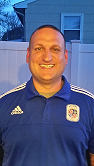 Coach Nick has been coaching soccer for 10 years and this fall he will begin his 3RD year with ASA.  He played soccer at Meade High School in Anne Arundel County as a defender and goal keeper and continues to play competitively recreationally.  Coach Nick holds an E Class license with US Youth Soccer and continues his coaching education to maintain his high level of commitment to youth soccer.  Coach Nick specializes in individual player development, team building, and field awareness.  Practices are conducted with small sided games with the limitation of drills.  ASA Fierce will play in Division 1 of the Anne Arundel County Youth Soccer League in the Fall of 2016.  The team is looking to play in approximately 5 tournaments in the upcoming 2016-2017 season.  The team will also play in at least one indoor soccer session.  Athletes interested to play on the ASA Fierce will be required to attend practices on a regular basis and are expected to give 100% during all practices and games.  ASA Fierce finished in second place in the Fall D2 AAYSA and Winter Session II at the Soccerdome.  The team also placed 3RD in the 2015 Arundel Cup and the 2015 Mountain Road Tournament.   Coach Nick and his coaching staff have the ultimate goal of having a competitive team where its players are expected to have high sportsmanship and to increase their game knowledge and individual ability after each season.   Coach Nick ensures that all players have fun and that they will continue to play year after year, with the ultimate goal of playing at a higher level.  Any question can be sent to njtackett@yahoo.com or by calling 410-533-6563.